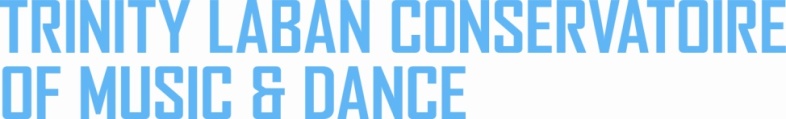 Mitigating Circumstances Panel - AgendaFaculty of Music/Faculty of Dance (UG)/Faculty of Dance (PG/Diploma)**Delete as appropriate[Acacdemic Year], Meeting No. X[Meeting Date], [Meeting Time][Meeting Venue]Welcome and Apologies for AbsenceQuoracyConflict of InterestChair’s ActionsInterruption of StudyConsideration of applications to interrupt studies due to mitigating circumstances and recommendations to Assessment BoardMitigating CircumstancesConsideration of applications for extension or deferral of assessment due to mitigating circumstances and recommendations to Assessment BoardAny Other BusinessDate of Next MeetingMITIGATING CIRCUMSTANCES PANEL MINUTES TEMPLATEFaculty of Music/Faculty of Dance (UG)/Faculty of Dance (PG/Diploma)**Delete as appropriate[Academic Year], Meeting No. X[Meeting Date], [Meeting Time][Meeting Venue]Welcome and Apologies for AbsenceQuoracyThe meeting was confirmed to be quorate/The meeting was postponed as it was not quorateConflict of InterestThere were no conflicts of interest/Conflicts of interest were noted as follows:Chair’s ActionsNo Chair’s Actions had been taken since the last meeting/The following Chair’s Actions were noted:Interruption of StudyConsideration was given to the attached applications to interrupt studies due to mitigating circumstances. Recommendations to the Assessment Board were noted on the attached outcome records.Mitigating CircumstancesConsideration was given to the attached applications for extension or deferral of assessment due to mitigating circumstances. Recommendations to Assessment Board were noted on the attached outcome records.Any Other BusinessDate of Next MeetingAttendance listAttendance listAttendance listChairChairChair[Name]/X[Title]MembersMembersMembersSecretarySecretarySecretaryClerkClerkClerk